                                                              ΕΡΤ Α.Ε.ΥΠΟΔΙΕΥΘΥΝΣΗ ΔΙΕΘΝΩΝ ΤΗΛΕΟΠΤΙΚΩΝ ΠΡΟΓΡΑΜΜΑΤΩΝΔΟΡΥΦΟΡΙΚΟ ΠΡΟΓΡΑΜΜΑ         Εβδομαδιαίο    πρόγραμμα  06/01/18 -  12/01/18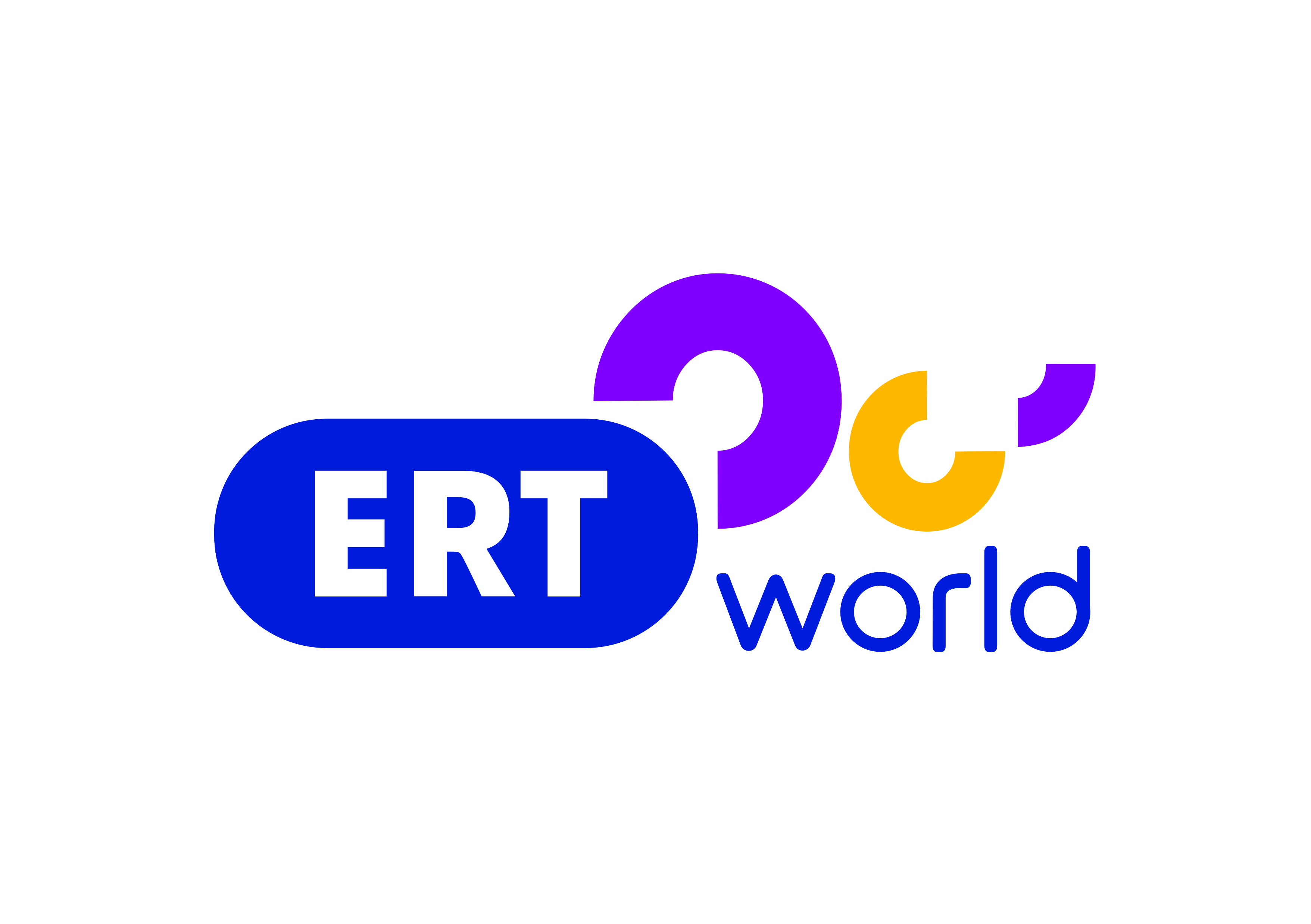  Σύνθεση και Ροή Προγράμματος                                  ΣΑΒΒΑΤΟ   6/107.00     ΜΑΖΙ ΤΟ ΣΑΒΒΑΤΟΚΥΡΙΑΚΟ10.00     ΠΑΜΕ ΑΛΛΙΩΣ12.00     ΔΕΛΤΙΟ ΕΙΔΗΣΕΩΝ    12.30     ΕΠΤΑ13.30     ΔΙΑΣΠΟΡΑ15.00      ΔΕΛΤΙΟ ΕΙΔΗΣΕΩΝ16.00      BASKET LEAGUE SHOW18.30      BASKET LEAGUE ΑΓΩΝΑΣ (ΠΡΟΜΗΘΕΑΣ ΠΑΤΡΑΣ-ΑΕΚ)20.30      BASKET LEAGUE SHOW20.55       ΚΕΝΤΡΙΚΟ ΔΕΛΤΙΟ ΕΙΔΗΣΕΩΝ22.00       ΣΤΗΝ ΥΓΕΙΑ ΜΑΣ01.00      2018 ΕΥΧΕΣ ΓΕΜΑΤΕΣ ΑΝΑΜΝΗΣΕΙΣ05.30      ΔΙΑΣΠΟΡΑ                                   ΚΥΡΙΑΚΗ     7/107.00       ΦΩΤΕΙΝΑ ΜΟΝΟΠΑΤΙΑ08.00        ΘΕΙΑ ΛΕΙΤΟΥΡΓΙΑ  10.30        ΚΥΡΙΑΚΗ ΣΤΟ ΧΩΡΙΟ12.00        ΔΕΛΤΙΟ  ΕΙΔΗΣΕΩΝ  12.30        ΤΑΞΙΔΙΑ ΣΤΗ ΜΝΗΜΗ «ΑΝΝΑ ΣΥΝΟΔΙΝΟΥ» 13.20        24 ΩΡΕΣ ΕΛΛΑΔΑ14.10         ΤΟΥ ΝΕΡΟΥ ΤΑ ΠΑΡΑΜΥΘΙΑ 15.00        ΔΕΛΤΙΟ ΕΙΔΗΣΕΩΝ16.00         ΠΡΟΣΩΠΙΚΑ 17.00      BASKET LEAGUE ΑΓΩΝΑΣ (ΠΑΟΚ-ΟΛΥΜΠΙΑΚΟΣ)19.00        28 ΦΟΡΕΣ ΕΥΡΩΠΗ19.50         ΦΟΡΤΣΑ ΠΑΤΡΙΔΑ 20.55         ΚΕΝΤΡΙΚΟ ΔΕΛΤΙΟ ΕΙΔΗΣΕΩΝ22.00         ΑΘΛΗΤΙΚΗ  ΚΥΡΙΑΚΗ           ---------------------------------------------------------------------------------------------------------------01.00          ΚΥΡΙΑΚΗ ΣΤΟ ΧΩΡΙΟ02.40          ΦΩΤΕΙΝΑ ΜΟΝΟΠΑΤΙΑ03.30        ΤΑΞΙΔΙΑ ΣΤΗ ΜΝΗΜΗ «ΑΝΝΑ ΣΥΝΟΔΙΝΟΥ»04.10          24 ΩΡΕΣ ΕΛΛΑΔΑ05.00         ΤΟΥ ΝΕΡΟΥ ΤΑ ΠΑΡΑΜΥΘΙΑ                                    ΔΕΥΤΕΡΑ     8/1 05.55          ΠΡΩΤΗ ΕΙΔΗΣΗ10.00           ΑΠΕΥΘΕΙΑΣ12.00           ΔΕΛΤΙΟ ΕΙΔΗΣΕΩΝ 13.00          ΣΑΝ ΣΗΜΕΡΑ ΤΟΝ 20ο ΑΙΩΝΑ13.15           ΕΛΛΗΝΙΚΗ ΣΕΙΡΑ                    ΣΤΑ ΦΤΕΡΑ ΤΟΥ ΕΡΩΤΑ15.00           ΔΕΛΤΙΟ ΕΙΔΗΣΕΩΝ 16.00          ΔΕΥΤΕΡΗ ΜΑΤΙΑ18.00          ΔΕΛΤΙΟ ΕΙΔΗΣΕΩΝ18.30          ΜΕ ΑΡΕΤΗ ΚΑΙ ΤΟΛΜΗ19.10           ΕΠΙΚΟΙΝΩΝΙΑ    (Μ)20.40           ΣΑΝ ΣΗΜΕΡΑ ΤΟΝ 20ο ΑΙΩΝΑ20.55           ΚΕΝΤΡΙΚΟ ΔΕΛΤΙΟ ΕΙΔΗΣΕΩΝ22.00          ΠΟΛΙΤΙΣΤΙΚΟ ΔΕΛΤΙΟ22.15         Ο ΚΟΣΜΟΣ ΤΩΝ ΣΠΟΡ (Μ)23.00          ΕΛΛΗΝΙΚΗ ΣΕΙΡΑ                   Η ΧΑΜΕΝΗ ΑΝΟΙΞΗ------------------------------------------------------------------------------------------23.45         ΕΛΛΗΝΙΚΗ ΣΕΙΡΑ                  ΣΤΑ ΦΤΕΡΑ ΤΟΥ ΕΡΩΤΑ01.15         ΔΕΥΤΕΡΗ ΜΑΤΙΑ03.00         ΦΟΡΤΣΑ ΠΑΤΡΙΔΑ03.50          ΕΠΙΚΟΙΝΩΝΙΑ05.20         ΕΛΛΗΝΙΚΗ ΣΕΙΡΑ                  Η ΧΑΜΕΝΗ ΑΝΟΙΞΗ                              ΤΡΙΤΗ        9/105.55          ΠΡΩΤΗ ΕΙΔΗΣΗ…10.00           ΑΠΕΥΘΕΙΑΣ12.00           ΔΕΛΤΙΟ ΕΙΔΗΣΕΩΝ 13.00           ΣΑΝ ΣΗΜΕΡΑ ΤΟΝ 20ο ΑΙΩΝΑ13.15           ΕΛΛΗΝΙΚΗ ΣΕΙΡΑ                    ΣΤΑ ΦΤΕΡΑ ΤΟΥ ΕΡΩΤΑ14.40           ΕΝΤΟΣ ΑΤΤΙΚΗΣ15.00           ΔΕΛΤΙΟ ΕΙΔΗΣΕΩΝ 16.00          ΔΕΥΤΕΡΗ ΜΑΤΙΑ18.00          ΔΕΛΤΙΟ ΕΙΔΗΣΕΩΝ18.20          ΣΥΝΑΝΤΗΣΑ ΚΑΙ ΕΥΤΥΧΙΣΜΕΝΟΥΣ ΜΑΣΤΟΡΟΥΣ         19.20          ΕΠΙΚΟΙΝΩΝΙΑ    (Μ)20.55           ΚΕΝΤΡΙΚΟ ΔΕΛΤΙΟ ΕΙΔΗΣΕΩΝ22.00          ΠΟΛΙΤΙΣΤΙΚΟ ΔΕΛΤΙΟ22.15         Ο ΚΟΣΜΟΣ ΤΩΝ ΣΠΟΡ (Μ)23.00          ΕΛΛΗΝΙΚΗ ΣΕΙΡΑ                   Η ΧΑΜΕΝΗ ΑΝΟΙΞΗ------------------------------------------------------------------------------------------23.45         ΕΛΛΗΝΙΚΗ ΣΕΙΡΑ                  ΣΤΑ ΦΤΕΡΑ ΤΟΥ ΕΡΩΤΑ01.15         ΔΕΥΤΕΡΗ ΜΑΤΙΑ03.00         ΣΥΝΑΝΤΗΣΑ ΚΑΙ ΕΥΤΥΧΙΣΜΕΝΟΥΣ ΜΑΣΤΟΡΟΥΣ03.50          ΕΠΙΚΟΙΝΩΝΙΑ05.20         ΕΛΛΗΝΙΚΗ ΣΕΙΡΑ                  Η ΧΑΜΕΝΗ ΑΝΟΙΞΗ                                  ΤΕΤΑΡΤΗ   10/105.55          ΠΡΩΤΗ ΕΙΔΗΣΗ…10.00           ΑΠΕΥΘΕΙΑΣ12.00           ΔΕΛΤΙΟ ΕΙΔΗΣΕΩΝ 13.00          ΣΑΝ ΣΗΜΕΡΑ ΤΟΝ 20ο ΑΙΩΝΑ13.15           ΕΛΛΗΝΙΚΗ ΣΕΙΡΑ                    ΣΤΑ ΦΤΕΡΑ ΤΟΥ ΕΡΩΤΑ15.00         ΔΕΛΤΙΟ ΕΙΔΗΣΕΩΝ 16.00         ΔΕΥΤΕΡΗ ΜΑΤΙΑ18.00         ΔΕΛΤΙΟ ΕΙΔΗΣΕΩΝ18.30         ΙΣΤΟΡΙΚΟΙ ΠΕΡΙΠΑΤΟΙ19.20          ΕΠΙΚΟΙΝΩΝΙΑ    (Μ)20.55         ΚΕΝΤΡΙΚΟ ΔΕΛΤΙΟ ΕΙΔΗΣΕΩΝ22.00          ΠΟΛΙΤΙΣΤΙΚΟ ΔΕΛΤΙΟ22.15         Ο ΚΟΣΜΟΣ ΤΩΝ ΣΠΟΡ (Μ)23.00          ΕΛΛΗΝΙΚΗ ΣΕΙΡΑ                   Η ΧΑΜΕΝΗ ΑΝΟΙΞΗ------------------------------------------------------------------------------------------23.45         ΕΛΛΗΝΙΚΗ ΣΕΙΡΑ                  ΣΤΑ ΦΤΕΡΑ ΤΟΥ ΕΡΩΤΑ01.15         ΔΕΥΤΕΡΗ ΜΑΤΙΑ03.00         ΙΣΤΟΡΙΚΟΙ ΠΕΡΙΠΑΤΟΙ03.50          ΕΠΙΚΟΙΝΩΝΙΑ05.20         ΕΛΛΗΝΙΚΗ ΣΕΙΡΑ                  Η ΧΑΜΕΝΗ ΑΝΟΙΞΗ                                   ΠΕΜΠΤΗ   11/105.55          ΠΡΩΤΗ ΕΙΔΗΣΗ…10.00           ΑΠΕΥΘΕΙΑΣ12.00           ΔΕΛΤΙΟ ΕΙΔΗΣΕΩΝ 13.00          ΣΑΝ ΣΗΜΕΡΑ ΤΟΝ 20ο ΑΙΩΝΑ13.15           ΕΛΛΗΝΙΚΗ ΣΕΙΡΑ                    ΣΤΑ ΦΤΕΡΑ ΤΟΥ ΕΡΩΤΑ 15.00           ΔΕΛΤΙΟ ΕΙΔΗΣΕΩΝ 16.00          ΔΕΥΤΕΡΗ ΜΑΤΙΑ18.00          ΔΕΛΤΙΟ ΕΙΔΗΣΕΩΝ18.30          ΕΡΤ report19.20           ΕΠΙΚΟΙΝΩΝΙΑ    (Μ)20.55           ΚΕΝΤΡΙΚΟ ΔΕΛΤΙΟ ΕΙΔΗΣΕΩΝ22.00          ΠΟΛΙΤΙΣΤΙΚΟ ΔΕΛΤΙΟ22.15         Ο ΚΟΣΜΟΣ ΤΩΝ ΣΠΟΡ (Μ)23.00          ΕΛΛΗΝΙΚΗ ΣΕΙΡΑ                   Η ΧΑΜΕΝΗ ΑΝΟΙΞΗ------------------------------------------------------------------------------------------23.45         ΕΛΛΗΝΙΚΗ ΣΕΙΡΑ                  ΣΤΑ ΦΤΕΡΑ ΤΟΥ ΕΡΩΤΑ01.15         ΔΕΥΤΕΡΗ ΜΑΤΙΑ03.00         ΕΡΤ report03.50          ΕΠΙΚΟΙΝΩΝΙΑ05.20         ΕΛΛΗΝΙΚΗ ΣΕΙΡΑ                  Η ΧΑΜΕΝΗ ΑΝΟΙΞΗ                            ΠΑΡΑΣΚΕΥΗ          12/105.55          ΠΡΩΤΗ ΕΙΔΗΣΗ…10.00           ΑΠΕΥΘΕΙΑΣ12.00           ΔΕΛΤΙΟ ΕΙΔΗΣΕΩΝ 13.00           ΣΑΝ ΣΗΜΕΡΑ ΤΟΝ 20ο ΑΙΩΝΑ13.15           ΕΛΛΗΝΙΚΗ ΣΕΙΡΑ                    ΣΤΑ ΦΤΕΡΑ ΤΟΥ ΕΡΩΤΑ15.00           ΔΕΛΤΙΟ ΕΙΔΗΣΕΩΝ 16.00          ΔΕΥΤΕΡΗ ΜΑΤΙΑ18.00          ΔΕΛΤΙΟ ΕΙΔΗΣΕΩΝ18.30          ΤΑ ΣΤΕΚΙΑ19.20           ΕΠΙΚΟΙΝΩΝΙΑ    (Μ)20.55           ΚΕΝΤΡΙΚΟ ΔΕΛΤΙΟ ΕΙΔΗΣΕΩΝ22.00          ΠΟΛΙΤΙΣΤΙΚΟ ΔΕΛΤΙΟ22.15         Ο ΚΟΣΜΟΣ ΤΩΝ ΣΠΟΡ (Μ)23.00          ΕΛΛΗΝΙΚΗ ΣΕΙΡΑ                   Η ΧΑΜΕΝΗ ΑΝΟΙΞΗ------------------------------------------------------------------------------------------23.45         ΕΛΛΗΝΙΚΗ ΣΕΙΡΑ                  ΣΤΑ ΦΤΕΡΑ ΤΟΥ ΕΡΩΤΑ01.15         ΔΕΥΤΕΡΗ ΜΑΤΙΑ03.00         ΤΑ ΣΤΕΚΙΑ03.50          ΕΠΙΚΟΙΝΩΝΙΑ05.20         ΕΛΛΗΝΙΚΗ ΣΕΙΡΑ                  Η ΧΑΜΕΝΗ ΑΝΟΙΞΗ06.00        CLOSE UP      